第5单元跟踪检测卷一、填一填。(每空1分，共22分)1．人民币的单位有(　　　)、(　　　)、(　　　)。2．一张可以换(　　　)张，还可以换(　　　)张。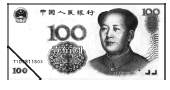 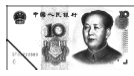 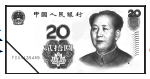 3．写出下面的钱数。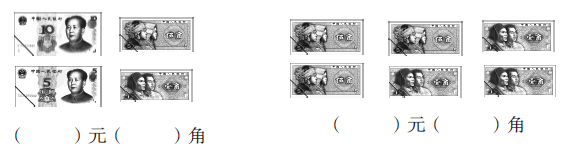 4．在(　　)里填上合适的单位“元”“角”或“分”。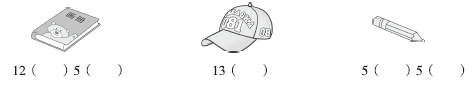 5. 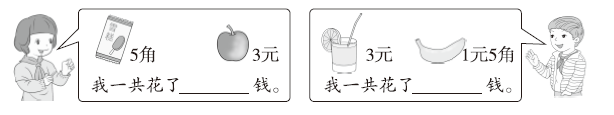 6．我会买物品。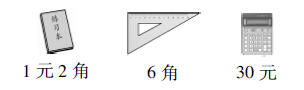 (1) 买一本和一个，一共(　　)元(　　)角。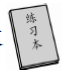 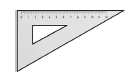 (2) 上面三种物品各买一个，一共(　　)元(　　)角。(3) 小华买了一个和一个，付给售货员40元钱，应找回(　　)元(　　)角。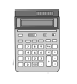 二、我会按要求解题。(共30分)1．我会转化。(每题1分，共6分)3元＝(　　　)角　　　　        1元6角＝(　　　)角29角＝(　　　)元(　　　)角      70分＝(　　　)角1元＝(　　　)角＝(　　　)分     8角＝(　　　)分2．我会比大小。在里填上“＞”“＜”或“＝”。(每题1分，共6分)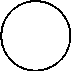 4元50角　　     38角60分　　    20角2元6元4角4元6角  16角16分        54角5元4角3．我会圈出每件物品要付出的钱。(每题3分，共6分)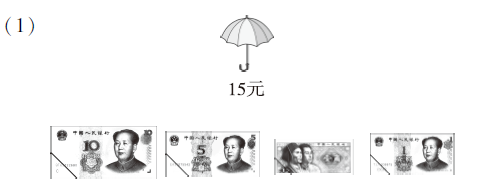 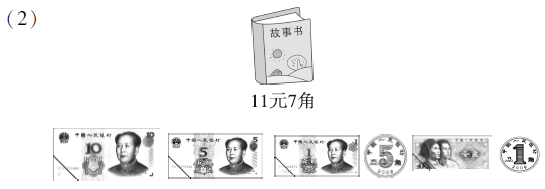 4．给出的钱能买什么？在能买的物品下面画“√”。(每题6分，共12分)  三、算一算。(每题2分，共16分)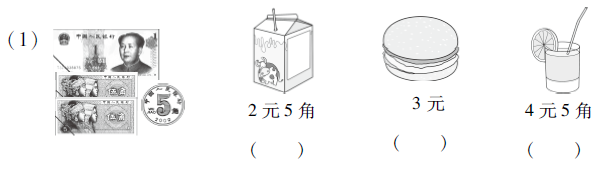 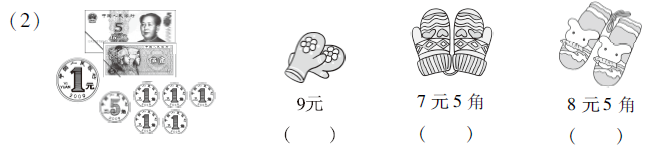 4角＋5角＝(　　)角　  4元3角＋5元＝(　　)元(　　)角7元＋12元＝(　　)元   8角＋7角＝(　　)元(　　)角9角－3角＝(　　)角    5角＋2元4角＝(　　)元(　　)角1元－7角＝(　　)角    6元8角－1元4角＝(　　)元(　　)角四、走进生活，解决问题。(1题4分，2、3题每题6分，4、5题每题8分，共32分)1．在合适的答案下面画“√”。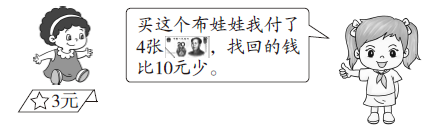 布娃娃的价钱是多少？ 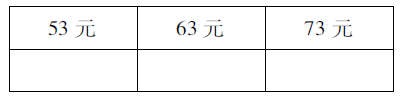 2. 我会算应付的钱和应找的钱。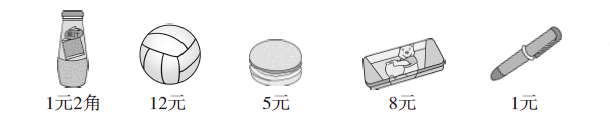 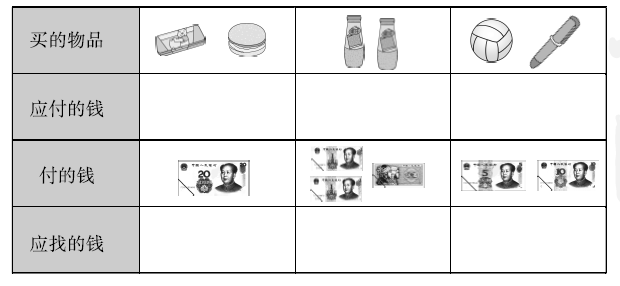 3．用16元钱正好能买下面哪两种物品？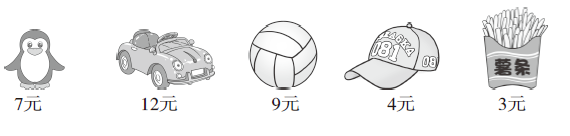 4．超市购物。 (1) 比贵多少钱？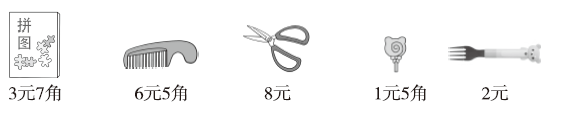 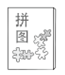 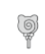  (2) 你还能提出其他数学问题并解答吗？5.   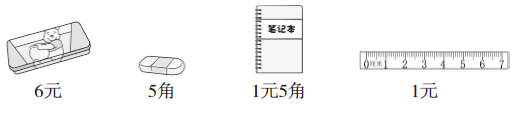 (1) 和一共(　　)钱。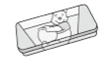 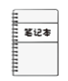 (2) 李明用(　　)张5角钱正好买两把直尺。(3) 用2张买一个，应找回(　　)钱。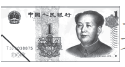 答案一、1．元　角　分　2．10　53．15　6　1　84．元　角　元　角　分5．3元5角　4元5角6．(1) 1　8　(2) 31　8　(3)9　4二、1．30　16　2　9　7　10　100　802．＜　＞　＝　＞　＞　＝3．(1) 圈10元和5元(2) 圈10元，1元，5角硬币，1角和1角硬币4．(1) (√)　(　)　(　)(2) (　)　(√)　(　)三、9　9　3　19　1　5　6　2　9　3　5　4四、1.[点拨] 一共付了80元，又找回的钱比10元少，说明了布娃娃的价格一定是70多元。2．13元　2元4角　13元　7元　1角　2元3．12元＋4元＝16元　7元＋9元＝16元口答：用16元钱正好能买玩具企鹅和排球，也能买玩具车和帽子。4．(1) 3元7角－1元5角＝2元2角口答：拼图比棒棒糖贵2元2角钱。(2) 购买一把和一把要花多少钱？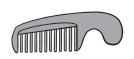 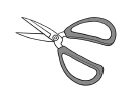 6元5角＋8元＝14元5角口答：购买一把梳子和一把剪刀要花14元5角钱。[点拨] 答案不唯一。5．(1) 7元5角(2) 4(3) 5角53元63元73元√